ΑΟΘ 1
Να λυθούν οι ασκήσεις
και με όνομα, να  μου στείλετε τις απαντήσεις
στο meil: soflyksoflyk2@gmail.com
ή στοmessenger: Μπασέας Λυκούργος
1)      Έστω QD  =  20 -P   και QS=  10 + P οι συναρτήσεις ζήτησης και προσφοράς ενός αγαθού. Αν το κράτος επιβάλει κατώτατη τιμή κατά 2 χρηματικές μονάδες μεγαλύτερη από την τιμή ισορροπίας αγοράζοντας το ίδιο το πλεόνασμα, να υπολογιστούν:α) τα έσοδα των παραγωγών πριν από την παρέμβαση του κράτους.β) το ποσό που πλήρωσε το κράτος στους παραγωγούς.γ) τα συνολικά έσοδα των παραγωγών μετά την επιβολή της κατώτατης τιμής.δ) η συνολική δαπάνη των καταναλωτώνε) τα  έσοδα  των παραγωγών από το κράτος2)      Δίνεται το παρακάτω διάγραμμα: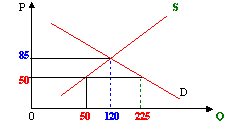  Με βάση το παραπάνω διάγραμμα να υπολογιστούν:α. Αν το κράτος επιβάλλει ανώτατη τιμή  PA  =  60  ποιο το έλλειμμα και ποιο το καπέλο;β. Αν το κράτος επιβάλλει κατώτατη τιμή  PΚ  =  100  με ποιο ποσό επιβαρύνεται ο Κρατικός Προϋπολογισμός;  γ. Αν η τιμή αυξηθεί από 50 σε 60  χρηματικές μονάδες ποια η ποσοστιαία μεταβολή της ζητούμενης και προσφερόμενης προσφοράς;3)      Έστω τα υποθετικά δεδομένα του παρακάτω πίνακα είναι:Εάν η τιμή ισορροπίας του αγαθού στην αγορά είναι 6, να υπολογιστούν τα φ, x, ψ, ω, z και μόνον αυτά. Σημ. Η ελαστικότητα ζήτησης έχει υπολογιστεί, καθώς η τιμή μεταβάλλεται από 6 σε 4 και η ελαστικότητα προσφοράς καθώς η τιμή μεταβάλλεται από 12 σε 10.(σε συνεργασία με την συνάδελφο Αντωνία Σάκκουλα)PQDQSΠΛΕΟΝΑΣΜΑΕΛΛΕΙΜΜΑEDES12φ36151/31024ω827326x30-0,34ψ28236z10